          شماره :                                                                                  تاریخ : شماره کارت: 5854-5608-1211-6274بانک اقتصاد نوین به نام علامه سخن*** توجه: پس از ثبت نام انصراف پذیرفته نمی شود   محل کپی تصویر فیش (الزامیست)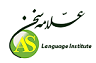 دو بخش اول توسط متقاضی تکمیل گردددو بخش اول توسط متقاضی تکمیل گرددمشخصات متقاضینام و نام خانوادگی :  .................................کدملی :..................................آدرس : ...........................................................................................کدپستی : ....................................  تلفن : ............................................پست الکترونیکی: ...............................................................................خدمات درخواستی متقاضی شرکت در دوره / آزمون و .... به شرح ذیل میباشم : الف: دوره آموزشی مکالمه ترمیک         تخصصی        خصوصی  ….……………      ب: آزمون آزمایشی           آزمون تعیین سطح        ………………………………….تاریخ های درخواستی و نوع آزمون: ..................................................................... د: سایر خدمات          ..............................................................   …..…………تاریخ پرداخت : .............................چهاررقم آخر کارت :..........................واحد ثبت نام لطفا نسبت به دریافت شهریه متقاضی در دوره آموزشی/آزمون ............................. ..............................................................  اقدام فرمایید .                                                                          امضاء مسئول ثبت نام واحد حسابداری لطفا نسبت به پذیرش متقاضی برای دوره آموزشی/آزمون ................................... اقدام فرمایید .                                                                       امضاء مسئول صندوق هزینهکلاسکلاس200000 Rترمیکترمیک550000 RTOEFLتخصصی400000 RIELTSتخصصی400000 RGREتخصصی